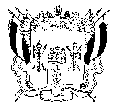 АДМИНИСТРАЦИЯ КРАСНООКТЯБРЬСКОГО СЕЛЬСКОГО ПОСЕЛЕНИЯВЕСЕЛОВСКОГО РАЙОНА РОСТОВСКОЙ ОБЛАСТИ	_______________________________________________________________ПОСТАНОВЛЕНИЕ №8402 октября 2017 года                                                                        х.Красный ОктябрьО отчете об исполнениибюджета Краснооктябрьского сельского поселения Веселовского района  за 9 месяцев 2017 года»В соответствии со статьей 264.2 Бюджетного кодекса Российской Федерации, статьей 45 Решения Собрания депутатов Краснооктябрьского сельского поселения от 31.07.2013 года № 32 «Об утверждении положения о бюджетном процессе в Краснооктябрьском сельском поселении»ПОСТАНОВЛЯЮ:1.Утвердить отчет об исполнении бюджета Краснооктябрьского сельского поселения Веселовского района за 9 месяцев 2017 года по доходам в сумме 6743,7   тыс. рублей, по расходам   в сумме   7039,6 тыс. рублей с превышением доходов над расходами (дефицит бюджета Краснооктябрьского сельского поселения Веселовского района) в сумме 295,9 тыс. рублейОпределить, что держателем оригинала отчета об исполнении бюджета поселения за 9 месяцев  2017 года является сектор экономики и финансов Администрация Краснооктябрьского сельского поселения.           2. Направить настоящее постановление и отчет об исполнении бюджета
поселения 9 месяцев 2017 года в Собрание депутатов Краснооктябрьского
сельского поселения.	3.	Постановление вступает в силу со дня его официального подписания.
4.Контроль за выполнением постановления оставляю за собой.Глава Администрации Краснооктябрьского сельского поселения        	                                                           О.И.КурицаПриложение к постановлениюот « 02» октября  2017г  № 84СВЕДЕНИЯО ХОДЕ ИСПОЛНЕНИЯ БЮДЖЕТА  КРАСНООКТЯБРЬСКОГО СЕЛЬСКОГО ПОСЕЛЕНИЯ ВЕСЕЛОВСКОГО РАЙОНАЗА  9 МЕСЯЦЕВ   2017 ГОДАИсполнение бюджета поселения за 9 месяцев 2017 года составило по доходам в сумме 6743,7 тыс. рублей, или 76,1 процента к годовому плану, и по расходам в сумме 7039,6 тыс. рублей или 74,8 процента к годовому плану.Дефицит  по итогам 9 месяцев 2017 года составил 295,9 тыс. рублей. Уменьшение доходов по сравнению с аналогичным периодом прошлого года составил 2478,0 тыс. рублей, или на 13,7 процента и уменьшение  расходов на 11,3 тыс. рублей, или 2,4 процента в сопоставимых данных.Показатели бюджета поселения за 9 месяцев 2017 года прилагаются.Налоговые и неналоговые доходы бюджета поселения исполнены в сумме 1995,1 тыс. рублей, или 51,1 процента к годовым плановым назначениям. Данный показатель ниже уровня аналогичного периода прошлого года на 1825,8 тыс. рублей, или на 59,7 процента. Наибольший удельный вес в их структуре занимает земельный налог  1118,9 тыс. рублей, или 56,1 процентов.Безвозмездные поступления 9 месяцев 2017 года  составили  4748,5 тыс. рублей.        Основные направления расходов бюджета поселения:        - обеспечение деятельности учреждений культуры  2354,8  тыс. рублей;В целях выравнивания бюджетной обеспеченности районным бюджетом поселению выделена дотация в объеме 4300,00 тыс. рублей.Из областного бюджета поселению, выделена субвенция на осуществление первичного воинского учета на территориях, где отсутствуют военные комиссариаты в объеме 119,4 тыс. рублей.Просроченные долги по обязательствам бюджета муниципального образования поселения отсутствуют.Приложение к сведениям о ходеисполнения бюджета Краснооктябрьского сельского поселения Веселовского районаза 9 месяцев 2017 годаПОКАЗАТЕЛИбюджета муниципального образования поселения за 9 месяцев 2017 года(тыс. рублей)Наименование показателейНаименование показателейУтвержденные бюджетные назначения на 2017 годУтвержденные бюджетные назначения на 2017 годИсполнено за 1 полугодие 2017 годаИсполнено за 1 полугодие 2017 годаНАЛОГОВЫЕ И НЕНАЛОГОВЫЕ ДОХОДЫНАЛОГОВЫЕ И НЕНАЛОГОВЫЕ ДОХОДЫ3906,03906,01995,11995,1НАЛОГИ НА ПРИБЫЛЬ, ДОХОДЫНАЛОГИ НА ПРИБЫЛЬ, ДОХОДЫ857,7857,7525,2525,2Налог на доходы физических лицНалог на доходы физических лиц857,7857,7525,2525,2НАЛОГИ НА СОВОКУПНЫЙ ДОХОДНАЛОГИ НА СОВОКУПНЫЙ ДОХОД173,5173,5181,7181,7Единый сельскохозяйственный налогЕдиный сельскохозяйственный налог173,5173,5181,7181,7НАЛОГИ НА ИМУЩЕСТВОНАЛОГИ НА ИМУЩЕСТВО2683,02683,01172,41172,4Налог на имущество физ.лицНалог на имущество физ.лиц167,0167,053,453,4Земельный налогЗемельный налог2516,02516,01118,91118,9ДОХОДЫ ОТ ИСПОЛЬЗОВАНИЯ ИМУЩЕСТВА, НАХОДЯЩЕГОСЯ В ГОСУДАРСТВЕННОЙ И МУНИЦИПАЛЬНОЙ СОБСТВЕННОСТИДОХОДЫ ОТ ИСПОЛЬЗОВАНИЯ ИМУЩЕСТВА, НАХОДЯЩЕГОСЯ В ГОСУДАРСТВЕННОЙ И МУНИЦИПАЛЬНОЙ СОБСТВЕННОСТИ94,894,825,225,2Доходы от сдачи в аренду имущества, находящегося в оперативном управлении органов управления поселений и созданных ими учреждений (за исключением имущества муниципальных бюджетных и автономных учреждений)Доходы от сдачи в аренду имущества, находящегося в оперативном управлении органов управления поселений и созданных ими учреждений (за исключением имущества муниципальных бюджетных и автономных учреждений)94,894,825,225,2Доходы от перечисления части прибыли, остающейся после уплаты налогов и иных обязательных платежей муниципальных унитарных предприятий, созданных поселениямиДоходы от перечисления части прибыли, остающейся после уплаты налогов и иных обязательных платежей муниципальных унитарных предприятий, созданных поселениями1,31,31,31,3ШТРАФЫ, САНКЦИИ, ВОЗМЕЩЕНИЕ УЩЕРБАШТРАФЫ, САНКЦИИ, ВОЗМЕЩЕНИЕ УЩЕРБА97,097,090,690,6Прочие поступления от денежных взысканий (штрафов) и иных сумм в возмещение ущерба, зачисляемые в бюджеты поселенийПрочие поступления от денежных взысканий (штрафов) и иных сумм в возмещение ущерба, зачисляемые в бюджеты поселений97,097,090,690,6БЕЗВОЗМЕЗДНЫЕ ПОСТУПЛЕНИЯБЕЗВОЗМЕЗДНЫЕ ПОСТУПЛЕНИЯ4954,14954,13531,63531,6БЕЗВОЗМЕЗДНЫЕ ПОСТУПЛЕНИЯ ОТ ДРУГИХ БЮДЖЕТОВ БЮДЖЕТНОЙ СИСТЕМЫ РОССИЙСКОЙ ФЕДЕРАЦИИБЕЗВОЗМЕЗДНЫЕ ПОСТУПЛЕНИЯ ОТ ДРУГИХ БЮДЖЕТОВ БЮДЖЕТНОЙ СИСТЕМЫ РОССИЙСКОЙ ФЕДЕРАЦИИ4954,14954,13531,63531,6дотации бюджетам субъектов Российской Федерации и  муниципальных образований4451,64451,64300,04300,0 Субсидии бюджетам поселений на осуществление первичного воинского учета на территориях, где отсутствуют военные комиссариаты173,3173,3119,4119,4субвенция на выполнение передаваемых полномочий субъектов Российской Федерации0,20,20,20,2ИТОГО ДОХОДОВ8860,18860,16743,76743,7РАСХОДЫ9413,29413,27039,67039,6ОБЩЕГОСУДАРСТВЕННЫЕ ВОПРОСЫ4130,94130,92779,02779,0НАЦИОНАЛЬНАЯ ОБОРОНА173,3173,3105,2105,2ЗАЩИТА НАСЕЛЕНИЯ И ТЕРРИТОРИИ ОТ ПОСЛЕДСТВИЙ ЧРЕЗВЫЧАЙНЫХ СИТУАЦИЙ ПРИРОДНОГО И ТЕХНОГЕННОГО ХАРАКТЕРА, ГРАЖДАНСКАЯ ОБОРОНА286,5286,5272,3272,3НАЦИОНАЛЬНАЯ ЭКОНОМИКА215,2215,2215,2215,2ЖИЛИЩНО-КОММУНАЛЬНОЕ ХОЗЯЙСТВО1384,91384,9974,0974,0Благоустройство1384,91384,9974,0974,0ОХРАНА ОКРУЖАЮЩЕЙ СРЕДЫ70,070,033,633,6ОБРАЗОВАНИЕ53,353,346,146,1Профессиональная подготовка, переподготовка и повышение квалификации53,353,346,146,1КУЛЬТУРА, КИНЕМАТОГРАФИЯ, СРЕДСТВА МАССОВОЙ ИНФОРМАЦИИ2745,52745,52354,82354,8СОЦИАЛЬНАЯ ПОЛИТИКА345,6345,6252,8252,8Пенсии, пособия, выплачиваемые организациями  сектора государственного управления345,6345,6252,8252,8ФИЗИЧЕСКАЯ КУЛЬТУРА И СПОРТ8,08,06,76,7Другие вопросы в области физической культуры и спорта8,08,06,76,7ИТОГО РАСХОДОВ9413,29413,27039,67039,6ДЕФИЦИТ (-), ПРОФИЦИТ (+)553,1553,1295,9295,9ИСТОЧНИКИ ВНУТРЕННЕГО ФИНАНСИРОВАНИЯ ДЕФИЦИТА0,00,00,00,0Иные источники внутреннего финансирования дефицитов бюджетов0000Остатки средств бюджетов0,000,00553,1553,1